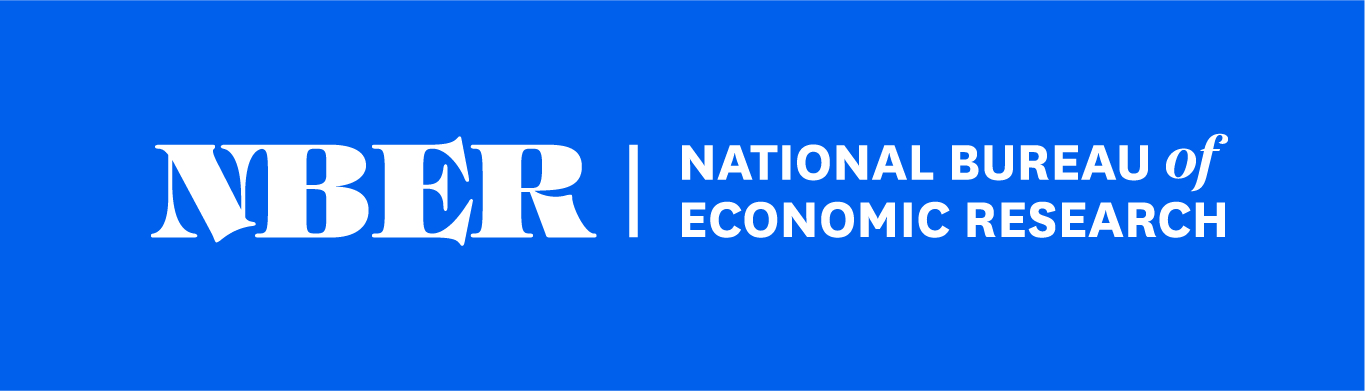 Business Taxation in Emerging Economies: Lessons From China and IndiaAlan J. Auerbach and James M. Poterba, OrganizersMay 28, 2020Supported by Robert Pozen through the Ashurst Foundation
on Zoom.us

Times in US EDT10:30 am Start11:50 – 12:00 noon -  Break1:30– 1:45 pm-  Break2:45 pm Adjourn